СОВЕТ НАРОДНЫХ ДЕПУТАТОВНИЖНЕКАРАЧАНСКОГО СЕЛЬСКОГО ПОСЕЛЕНИЯГРИБАНОВСКОГО МУНИЦИПАЛЬНОГО РАЙОНАВОРОНЕЖСКОЙ ОБЛАСТИРЕШЕНИЕот   10.08.2017 г. № 102с. Нижний КарачанО принятии программы комплексного развития транспортной инфраструктуры Нижнекарачанского сельского поселения Грибановского муниципального района Воронежской области на 2017- 2025годыВ соответствии с Федеральным законом от 29.12.2014 № 456-ФЗ «О внесении изменений в Градостроительный кодекс Российской Федерации и отдельные законодательные акты Российской Федерации», Федеральным законом от 06.10.2003 №131-ФЗ «Об общих принципах организации местного самоуправления в Российской Федерации»,  постановлением Правительства РФ от 25.12.2015 № 1440 «Об утверждении требований к программам комплексного развития транспортной инфраструктуры поселений, городских округов», Уставом Нижнекарачанского сельского поселения, Генеральным планом Нижнекарачанского сельского поселения администрация Нижнекарачанского сельского поселения Совет народных депутатов Нижнекарачанского сельского поселения, РЕШИЛ:        1. Принять прилагаемую программу комплексного развития транспортной инфраструктуры Нижнекарачанского сельского поселения Грибановского муниципального района Воронежской области на 2017-2025 годы.2. Решение вступает в силу со дня подписания.3. Контроль за исполнением решения оставляю за собой.Глава Нижнекарачанского сельского поселения 		                                                                  С.И. ГомолкоПринятарешением Совета народных депутатов Нижнекарачанского сельского поселенияот  10.08.2017 года № 102ПРОГРАММАкомплексного развития транспортной инфраструктуры Нижнекарачанского сельского поселения Грибановского муниципального района Воронежской областиПаспорт ПрограммыОбщие положенияПрограмма комплексного развития транспортной инфраструктуры Нижнекарачанского сельского поселения - документ, устанавливающий перечень мероприятий по проектированию, строительству, реконструкции объектов транспортной инфраструктуры местного значения Нижнекарачанского сельского поселения, который предусмотрен также государственными и муниципальными программами, стратегией социально-экономического развития муниципального образования и планом мероприятий по реализации стратегии социально-экономического развития муниципального образования, планом и программой комплексного социально-экономического развития муниципального образования, инвестиционными программами субъектов естественных монополий в области транспорта.Программа комплексного развития транспортной инфраструктуры Нижнекарачанского сельского поселения разрабатывается и утверждается органами местного самоуправления поселения на основании утвержденного в порядке, установленном Градостроительным Кодексом РФ, генерального плана поселения.Реализация программы должна обеспечивать сбалансированное, перспективное развитие транспортной инфраструктуры Нижнекарачанского сельского поселения в соответствии с потребностями в строительстве, реконструкции объектов транспортной инфраструктуры местного значения.Обеспечение надежного и устойчивого обслуживания жителей Нижнекарачанского сельского поселения транспортными услугами, снижение износа объектов транспортной инфраструктуры - одна из главных проблем, решение которой необходимо для повышения качества жизни жителей и обеспечения устойчивого развития Нижнекарачанского сельского поселения.Решение проблемы носит комплексный характер, а реализация мероприятий по улучшению качества транспортной инфраструктуры возможна только при взаимодействии органов власти всех уровней, а также концентрации финансовых, технических и научных ресурсов.Система основных мероприятий Программы определяет приоритетные направления в сфере дорожного хозяйства на территории Нижнекарачанского сельского поселения и предполагает реализацию следующих мероприятий:- капитальный  ремонт и ремонт  объектов транспортной инфраструктуры.Реализация мероприятий позволит сохранить протяженность участков автомобильных дорог общего пользования местного значения, на которых показатели их транспортно-эксплуатационного состояния соответствуют требованиям стандартов к эксплуатационным показателям автомобильных дорог.Мероприятия по капитальному ремонту и ремонту  автомобильных дорог общего пользования местного значения и искусственных сооружений на них.Реализация мероприятий позволит сохранить протяженность участков автомобильных дорог общего пользования местного значения, на которых показатели их транспортно-эксплуатационного состояния соответствуют категории дороги.В ходе реализации Программы содержание мероприятий и их ресурсы обеспечения могут быть скорректированы в случае существенно изменившихся условий.Администрация поселения ежегодно с учетом выделяемых финансовых средств на реализацию Программы готовит предложения по корректировке целевых показателей, затрат по мероприятиям Программы, механизма ее реализации, состава участников Программы и вносит необходимые изменения в Программу.Программа комплексного развития транспортной инфраструктуры Нижнекарачанского сельского поселения на 2017-2025годы  подготовлена на основании:	- Градостроительного кодекса РФ от 29.12.2004 №190 - ФЗ	- Федерального закона от 29.12.2014года №456 - ФЗ «О внесении изменений в Градостроительный кодекс РФ и отдельные законные акты РФ»	- Федерального закона от 06.10.2003 года № 131-ФЗ «Об общих принципах организации местного самоуправления в Российской Федерации»;- Федерального закона от 08.11.2007 № 257-ФЗ «Об автомобильных дорогах и о дорожной деятельности в Российской Федерации и о внесении изменений в отдельные законодательные акты Российской Федерации»;-постановления Правительства Российской Федерации от 25.12.2015 №1440 «Об утверждении требований к программам комплексного развития транспортной инфраструктуры поселений, городских округов»- Генерального плана Нижнекарачанского сельского поселения от 18.04.2012г №127		Таким образом, Программа является инструментом реализации приоритетных направлений развития Нижнекарачанского сельского поселения на долгосрочную перспективу, ориентирована на устойчивое развитие поселения и соответствует государственной политике реформирования транспортной системы Российской Федерации.Характеристика существующего состояния транспортной инфраструктуры Нижнекарачанского сельского поселенияПоложение Нижнекарачанского сельского поселенияв структуре пространственной организации Воронежской областиОсновными факторами, определяющими направления разработки Программы, являются:тенденции социально-экономического развития поселения, характеризующиеся незначительным повышением численности населения, развитием рынка жилья;состояние существующей системы транспортной инфраструктуры.Территория Нижнекарачанского сельского поселения входит в состав территории Грибановского  муниципального района Воронежской  области расположено в южной части Грибановского муниципального района, в пределах которого граничит с сельскими поселениями: Верхнекарачанским на севере,  Васильевским на юге, Кутковским на западе, Листопадовским и Калиновским на северо-западе. Кроме того, сельское поселение имеет общую границу с Борисоглебским городским округом на востоке, Поворинским муниципальным районом на юго-востоке и Новохоперским муниципальным районом на юге, занимает площадь 16,9 тыс. га, административный  центр – с.Нижний Карачан.В состав поселения входят территории  населенных пунктов:Расстояние от центра сельского поселения – села Нижний Карачан до административно-хозяйственного и культурного центра района – п.г.т. Грибановский, составляет .Через территорию соседнего Верхнекарачанского сельского поселения Нижнекарачанское поселение связано с главной транспортной артерией района – федеральной автодорогой А-144. В западном направлении она дает выход на важнейшую автомагистраль области – федеральную трассу М4 «Дон». В восточном направлении автодорога А-144 пересекается с магистралью М6 «Каспий», откуда возможен проезд в северном и южном направлениях, а также через г. Борисоглебск в Саратовскую область и далее.Пассажирское сообщение с областным центром - г. Воронеж осуществляется рейсовыми автобусами от автостанции п.г.т. Грибановский и следующими по автодороге А-144 междугородними автобусами.Услугами железнодорожного транспорта население может воспользоваться в райцентре Грибановский, где расположена одноименная станция Мичуринского отделения Юго-Восточной железной дороги. Железнодорожная магистраль Грязи-Воронежские – Поворино проходит по территории района с северо-запада на юго-восток. Пассажирское сообщение осуществляется поездами дальнего следования, например Москва-Душанбе или Москва-Балашов, а так же пригородными поездами Поворино - Жердевка и Борисоглебск - Елец имеющие ежедневный график движения. Прямого железнодорожного сообщения п.г.т. Грибановский с областным центром г. Воронеж в настоящее время не существует.Карта Нижнекарачанского сельского поселения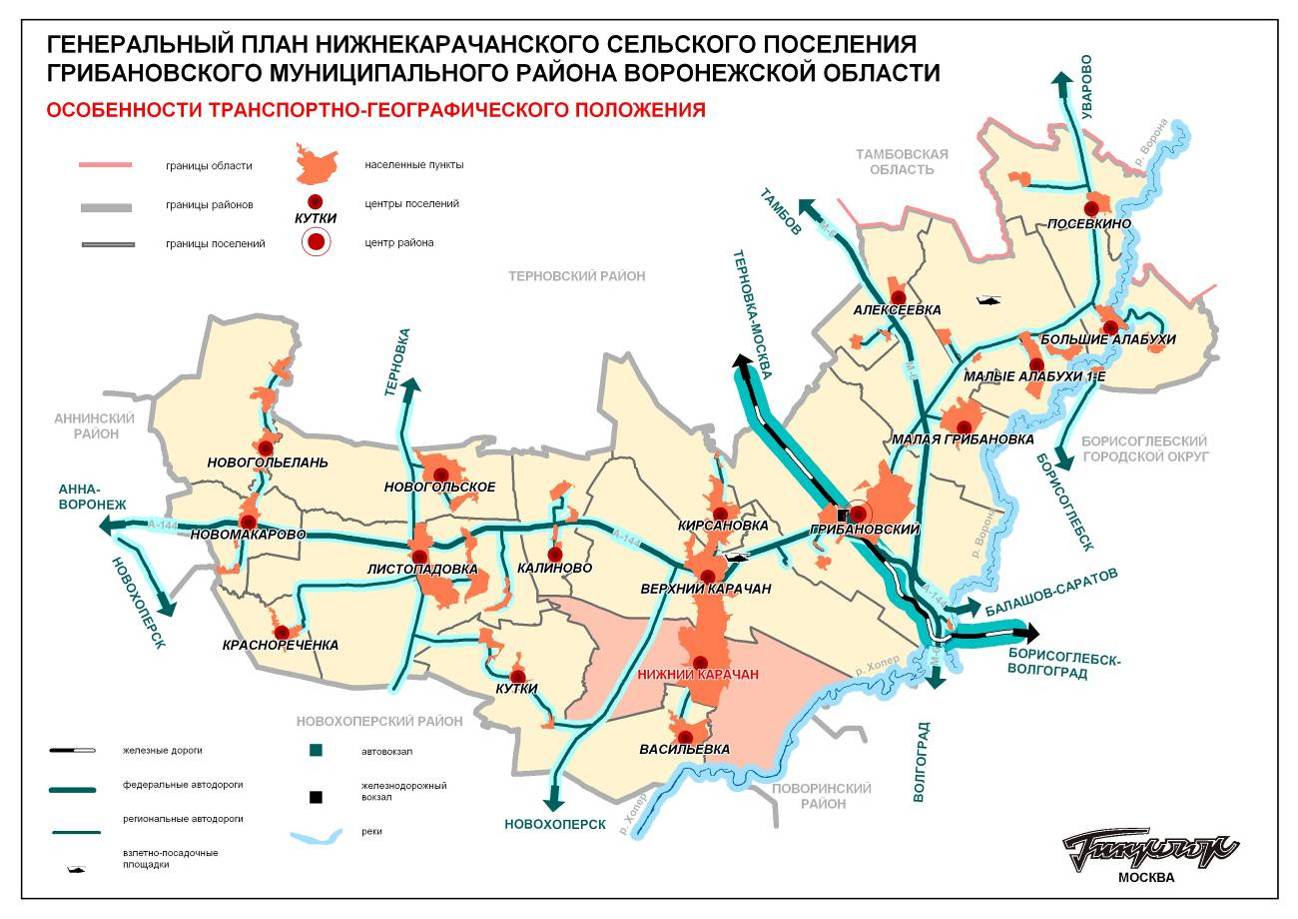 Социально-экономическая характеристика Нижнекарачанского сельского поселения Грибановского муниципального  района Воронежской области		Одним из показателей экономического развития Нижнекарачанского сельского поселения  является численность его населения. Изменение численности населения служит индикатором уровня жизни поселения, привлекательности территории для проживания, осуществления деятельности.	Численность населения Нижнекарачанского сельского поселения по состоянию на 01.01.2017 года составила  1846 человек. Численность населения в разрезе населенных пунктов представлена в таблице.Численность населения Нижнекарачанского сельского поселения2.3.	Характеристика функционирования и показатели работы транспортной инфраструктуры по видам транспорта, имеющегося на территории Нижнекарачанского сельского поселения.	Развитие транспортной системы Нижнекарачанского сельского поселения является необходимым условием улучшения качества жизни жителей в поселении.	Транспортная инфраструктура Нижнекарачанского сельского поселения является составляющей инфраструктуры Грибановского муниципального района 	Воронежской области, что обеспечивает конституционные гарантии граждан на свободу передвижения и делает возможным свободное перемещение товаров и услуг.	Наличием и состоянием сети автомобильных дорог определяется территориальная целостность и единство экономического пространства. Недооценка проблемы несоответствия состояния дорог и инфраструктуры местного значения социально-экономическим потребностям общества является одной из причин экономических трудностей и негативных социальных процессов.	Транспортную инфраструктуру поселения образуют линии, сооружения и устройства сельского, пригородного, внешнего транспорта. Основными структурными элементами транспортной инфраструктуры поселения являются: сеть улиц и дорог и сопряженная с ней сеть пассажирского транспорта.	Внешние транспортно-экономические связи Нижнекарачанского сельского поселения с другими населенными пунктами осуществляются одним видом транспорта: автомобильным.	Автомобильным транспортом - пассажирское сообщение жителей сельского поселения с райцентром п.г.т. Грибановский осуществляется рейсовыми автобусами МУП «Грибановское АТП». Открытые остановки пассажирского транспорта, имеются в с. Нижний Карачан, на ул. Советская, Гагарина, Ленинская.Существующее пассажирское сообщение в целом удовлетворяет потребностям населения.Общее количество легкового транспорта в сельском поселении составляет около 200 единиц. Места для хранения автомобилей на территории сельского поселения находятся в индивидуальных гаражах на приусадебных участках.По территории сельского поселения, вне населенных пунктов, проходят следующие автодороги:- участок автодороги регионального значения "Курск - Борисоглебск" – Новохоперск- с. Кутки-с. Листопадовка;- участок автодороги регионального значения "Курск - Борисоглебск" - с. Васильевка.Кроме того, территория поселения покрыта сетью проселочных дорог с транспортной проходимостью, зависящей от сезонно-погодных условий.Характеристика сети дорог Нижнекарачанского сельского поселенияАвтомобильные дороги являются важнейшей составной частью транспортной инфраструктуры Нижнекарачанского сельского поселения. Они связывают территорию поселения с соседними территориями, населенные пункты поселения с районным центром, обеспечивают жизнедеятельность всех населенных пунктов поселения, во многом определяют возможности развития поселения, по ним осуществляются автомобильные перевозки грузов и пассажиров. От уровня развития сети автомобильных дорог во многом зависит решение задач достижения устойчивого экономического роста поселения, повышения конкурентоспособности местных производителей и улучшения качества жизни населения.Улично-дорожная сеть Нижнекарачанского сельского поселения достаточно развита. Основными транспортными осями  Нижнекарачанского сельского поселения являются магистральные улицы  поселения. К ним относятся: Советская, Ленинская и Гагарина улицы.Кроме сети улиц поселения  существует система магистралей районного значения. Магистральные улицы районного значения предусматривают пропуск смешанных видов транспорта, включая общественный. К магистральным улицам районного значения относятся: Советская, Ленинская и Гагарина улицы.В дополнение   к вышеперечисленным магистральным улицам существует сеть улиц и проездов местного значения, обеспечивающая связи жилых групп, домов, предприятий с  магистралями поселения и района.Перечень автомобильных дорог общего пользования местного значения Перечень дорог местного значения утвержден постановлением администрации Нижнекарачанского сельского поселения  от 22.01.2014 года   № 6 «Об утверждении перечня автомобильных дорог общего пользования местного значения Нижнекарачанского сельского поселения», постановлением администрации Нижнекарачанского сельского поселения от   03.04.2017 года   №19  «О внесении  изменений  в  перечень  автомобильных дорог  общего пользования  местного значения Нижнекарачанского сельского поселения».Перечень автомобильных  дорог регионального значения, проходящих в границах поселенияСхемы размещения автомобильных  дорог общего пользования.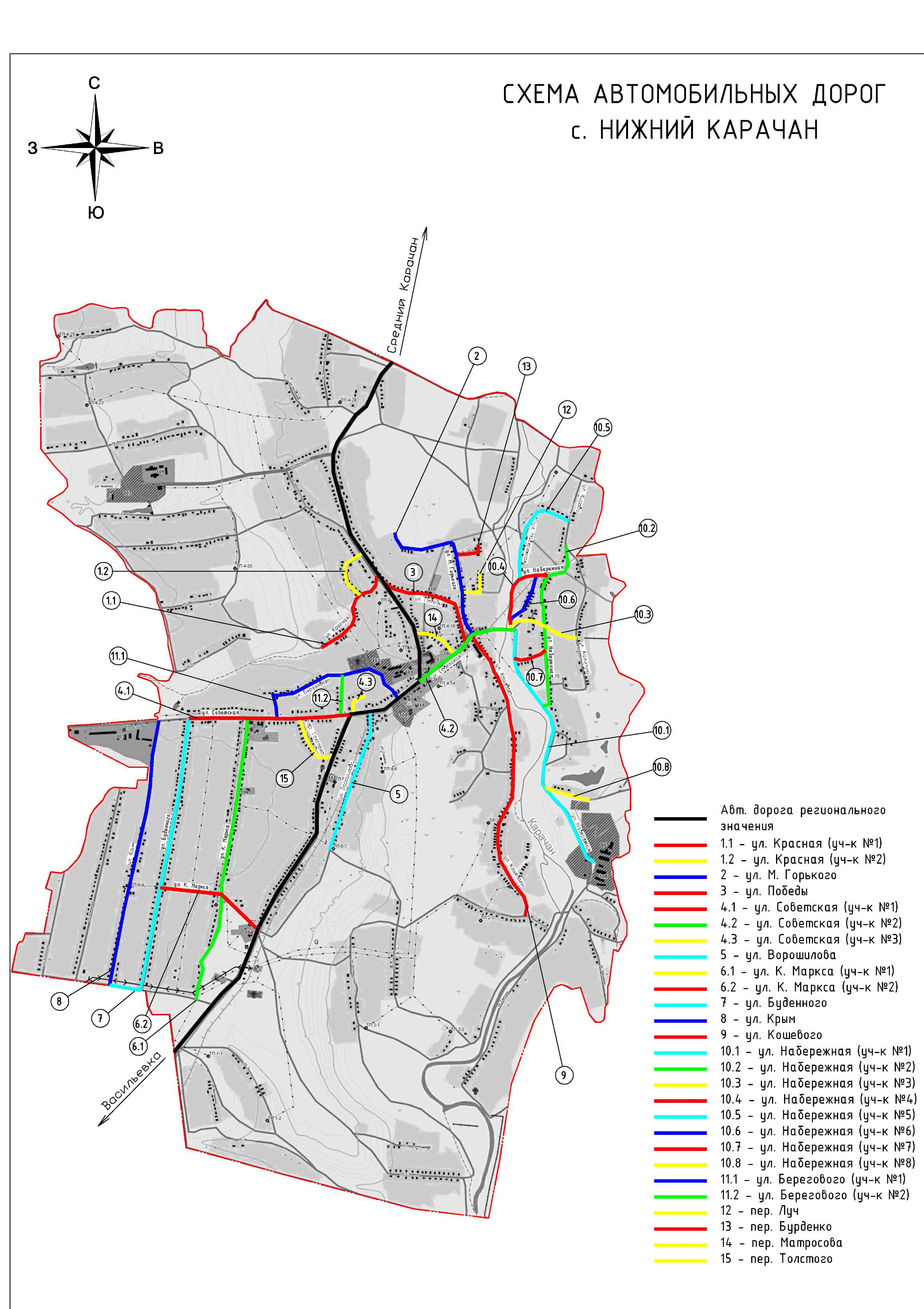 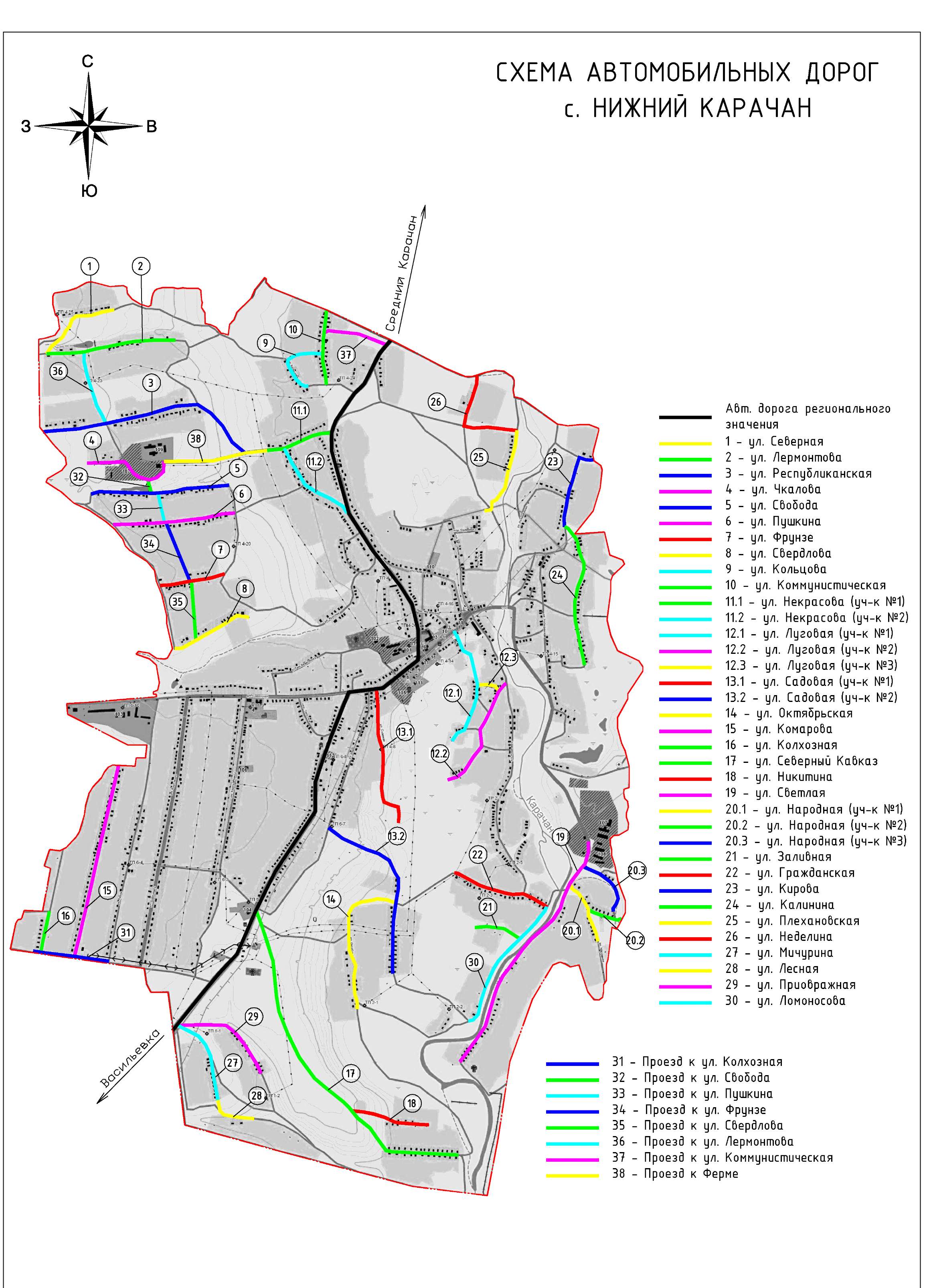 Применение программно-целевого метода в развитии автомобильных дорог общего пользования местного значения Нижнекарачанского сельского поселения позволит системно направлять средства на решение неотложных проблем дорожной отрасли в условиях ограниченных финансовых ресурсов.2.5. Анализ состава парка транспортных средств и уровня автомобилизации Нижнекарачанского сельского поселения, обеспеченность парковками (парковочными местами)Парк транспортных средств, преимущественно состоит  из легковых автомобилей, принадлежащих  частным лицам. Детальная  информация видов транспорта отсутствует. За период 2015-2017 годы отмечается рост транспортных средств и рост уровня автомобилизации населения. Хранение транспортных средств осуществляется на придомовых территориях, в частных гаражах. Парковочные места имеются у объектов социальной инфраструктуры и у административных зданий хозяйствующих организаций.Уровень автомобилизации населения на территории Нижнекарачанского сельского поселения Характеристика работы транспортных средств общего пользования, включая анализ пассажиропотокаПассажирский транспорт является важнейшим элементом сферы обслуживания населения, без которого невозможно нормальное функционирование общества. Он призван удовлетворять потребности населения в передвижениях, вызванные производственными, бытовыми, культурными связямиОсновным и единственным пассажирским транспортом является автобус.На территории Нижнекарачанского сельского поселения автобусное пассажирское сообщение представлено следующими маршрутами: г.Борисоглебск- с.Васильевка, п.г.т. Грибановский – с.Нижний Карачан, по ул.Ленинская, ул.Советская, ул.Гагарина, ул.Карла Маркса.В Нижнекарачанском сельском поселении наблюдается изменение интенсивности пассажиропотока в зависимости от времени года. Сезонная неравномерность выражается в увеличении пассажиропотока в летний период.Для доставки детей организован школьный автобус. Характеристика условий  пешеходного и велосипедного движенияДля передвижения  пешеходов предусмотрены тротуары преимущественно с твердым покрытием (асфальтобетон, тротуарная плитка). В местах пересечения тротуаров с проезжей частью оборудованы пешеходные переходы. Специализированные  дорожки для велосипедного передвижения по территории поселения не предусмотрены. Движение велосипедистов осуществляется в соответствии с требованиями ПДД по дорогам общего пользования Характеристика движения грузовых транспортных средств, оценку работы транспортных средств коммунальных и дорожных служб, состояния инфраструктуры для данных транспортных средствТранспортные организации, осуществляющие грузовые перевозки, зарегистрированные на территории поселения, отсутствуют. Анализ уровня безопасности  дорожного движенияСитуация, связанная с аварийностью на транспорте, неизменно сохраняет актуальность в связи с несоответствием дорожно-транспортной инфраструктуры потребностям участников дорожного движения, их низкой дисциплиной, недостаточной эффективностью функционирования системы обеспечения  безопасности дорожного движения. Решение проблемы обеспечения  безопасности дорожного движения является одной из важнейших задач. По итогам 2016 года на территории Нижнекарачанского сельскогопоселения зарегистрировано3ДТП (в  2015 году –2ДТП). Для эффективного решения проблем, связанных с дорожно – транспортной аварийностью, непрерывно обеспечивается системный подход к реализации мероприятий  по повышению безопасности дорожного движения.2.10. Оценка уровня негативного воздействия транспортной инфраструктуры на окружающую среду, безопасность и здоровье населенияНаиболее характерными факторами, негативно влияющими на окружающую среду и здоровье человека можно выделить:- загрязнение атмосферы – выброс в воздух дыма и газообразных загрязняющих веществ, приводящих к загрязнению атмосферы, вредному воздействию на здоровье человека;- воздействие шума – примерно 30% населения  России подвергается воздействию шума от автомобильного транспорта с уровнем выше 55 дБ, что приводит к росту сердечно-сосудистых  и эндокринных заболеваний.Учитывая сложившуюся планировочную структуру Нижнекарачанского сельского поселения и характер дорожно-транспортной сети, отсутствие автомобильных дорог с интенсивным движением в районах жилой застройки, можно сделать вывод о сравнительно благополучной экологической ситуации в части воздействия транспортной инфраструктуры на окружающую среду, безопасность и здоровье человека.2.11. Характеристика существующих условий и перспектив развития и размещения транспортной инфраструктуры поселенияВ данном разделе приводятся технико-экономические показатели генерального плана поселения2.12. Оценка нормативно-правовой базы, необходимой для функционирования и развития транспортной инфраструктуры поселенияОсновными документами, определяющими порядок функционирования и развития  транспортной инфраструктуры  являются:Градостроительный кодекс РФ от 29.12.2004 № 190-ФЗ2. Федеральный закон от 06.10.2003 № 131-ФЗ «Об общих принципах организации местного самоуправления в Российской Федерации» 3. Федеральный закон  от 08.11.2007 № 257-ФЗ «Об автомобильных дорогах и о дорожной деятельности в Российской Федерации и о внесении изменений в отдельные законодательные акты Российской Федерации4. Постановление Правительства РФ от 01.10.2015 № 1440 «Об утверждении требований к программам комплексного развития транспортной  инфраструктуры поселений, городских округов»5. Устав Нижнекарачанского сельского поселения	6. Генеральный план Нижнекарачанского сельского поселения от 18.04.2012г №127Нормативная правовая база, необходимая для функционирования и развития транспортной инфраструктуры сформирована.3.	Прогноз транспортного спроса, изменения объемов и характера передвижения населения и перевозок грузов на территории Нижнекарачанского сельского поселения3.1. Прогноз социально-экономического и градостроительного  развития сельского поселенияПри анализе показателей текущего уровня социально-экономического и градостроительного развития Нижнекарачанского сельского поселения, отмечается следующее:-	транспортная доступность населенных пунктов поселения - средняя;-	наличие трудовых ресурсов позволяет обеспечить потребности населения и расширение производства;-	доходы населения - средние. Средняя заработная плата населения за 2016 год составила – 9429,9 руб.-	оплата услуг водоснабжения, вывоза и утилизации ТБО доступна для населения и осуществляется регулярно.Демографический прогнозПредполагается, что положительная динамика по увеличению численности населения может сложиться в связи с миграцией жителей в пределах России, внутри региональной, межрегиональной, международной, со странами СНГ и внешней для региона миграцией в Нижнекарачанское сельское поселение.Экономический прогнозРазвитие Нижнекарачанского сельского поселения по вероятностному сценарию учитывает развитие следующих приоритетных секторов экономики:-	сельского хозяйства;-	инфраструктуры, прежде всего, в сетевых отраслях: ЖКХ, энергетике, дорожной сети, транспорте, телекоммуникациях;-	социальной сферы в рамках реализации Национальных проектов.Устойчивое экономическое развитие Нижнекарачанского сельского поселения, в перспективе, может быть достигнуто за счет развития малого предпринимательстваМероприятия по направлению развития малого предпринимательства:-	оказание организационной и консультативной помощи начинающим предпринимателям;-	разработка мер по адресной поддержке предпринимателей и малых предприятий;-	снижение уровня административных барьеров;-	формирование конкурентной среды;-	расширение информационно-консультационного поля в сфере предпринимательства.По итоговой характеристике социально-экономического развития поселение можно рассматривать как:-	перспективное для частных инвестиций, что обосновывается небольшим ростом экономики, средним уровнем доходов населения и высокой транспортной доступностью;-	имеющее потенциал социально-экономического развития, способное самостоятельно и с привлечением средств вышестоящих бюджетов обеспечить минимальные стандарты жизни населения, что приведёт в будущем к повышению инвестиционной привлекательности территории.Сохранение многофункционального профиля экономики сельского поселения является основой его устойчивого развития. Одним из важных направлений специализации экономики поселения является сельское хозяйство. В перспективе возрастет доля таких направлений как транспортные услуги и логистика, торговля, социальное обслуживание, малое предпринимательство.Относительно стабильная демографическая ситуация в поселении позволяет сделать вывод, что значительного изменения транспортного спроса, объемов и характера передвижения населения на территории Нижнекарачанского сельского поселения не планируется.Стабильная ситуация с транспортным спросом населения предполагает значительные изменения транспортной инфраструктуры по видам транспорта в Нижнекарачанском сельском поселении в ближайшей перспективе.Автомобильный транспорт - важнейшая составная часть инфраструктуры Нижнекарачанского сельского поселения, удовлетворяющая потребностям всех отраслей экономики и населения в перевозках грузов и пассажиров, перемещающая различные виды продукции между производителями и потребителями, осуществляющий общедоступное транспортное обслуживание населения.Реализация Программы позволит сохранить существующую сеть автомобильных дорог за счет качественного содержания, осуществления контроля за перевозкой грузов, инструментальной диагностике технического состояния автомобильных дорог, повысить качественные характеристики дорожных покрытий и безопасность дорожного движения за счет проведения целевых мероприятий по ремонту, капитальному ремонту, реконструкции автомобильных дорог, применения новых технологий и материалов, разработки и обновлению проектов организации дорожного движения.В результате реализации Программы планируется достигнуть следующие показатели:- протяженность сети автомобильных дорог общего пользования местного значения, 56,168 км.;- объемы ввода в эксплуатацию после строительства и реконструкции автомобильных дорог общего пользования местного значения, 0 км.;- прирост протяженности сети автомобильных дорог общего пользования местного значения в результате строительства новых автомобильных дорог,  0 км.;- прирост протяженности сети автомобильных дорог общего пользования местного значения, соответствующих нормативным требованиям к транспортно-эксплуатационным показателям, в результате реконструкции автомобильных дорог, 0 км.;- прирост протяженности сети автомобильных дорог общего пользования местного значения, соответствующих нормативным требованиям к транспортно-эксплуатационным показателям, в результате капитального ремонта и ремонта автомобильных дорог, 0 км.;- общая протяженность автомобильных дорог общего пользования местного значения, соответствующих нормативным требованиям к транспортно-эксплуатационным показателям на 31 декабря отчетного года – 20,5 км.;- доля протяженности автомобильных дорог общего пользования местного значения, соответствующих нормативным требованиям к транспортно-эксплуатационным показателям на 31 декабря отчетного года – 36,5 %.Существующие риски по возможности достижения прогнозируемых результатов;-	риск ухудшения социально-экономической ситуации в стране, что выразится в снижении темпов роста экономики и уровня инвестиционной активности, возникновении бюджетного дефицита, сокращения объемов финансирования дорожной отрасли;-	риск превышения фактического уровня инфляции по сравнению с прогнозируемым, ускоренный рост цен на строительные материалы, машины, специализированное оборудование, что может привести к увеличению стоимости дорожных работ, снижению объемов строительства, реконструкции, капитального ремонта, ремонта и содержания автомобильных дорог общего пользования местного значения;-	риск задержки завершения перехода на финансирование работ по содержанию, ремонту и капитальному ремонту автомобильных дорог общего пользования местного значения в соответствии с нормативами денежных затрат, что не позволит в период реализации Программы существенно сократить накопленное в предыдущий период отставание в выполнении ремонтных работ на сети автомобильных дорог общего пользования и достичь запланированных в Программе величин показателей.По прогнозу на долгосрочный период до 2025  года обеспеченность жителей поселения индивидуальными легковыми автомобилями составит:в 2017 году- 99автомобилей на 1000. жителей, в 2025  году-150 автомобилей на 1000 жителей.В перспективе возможно ухудшение показателей дорожного движения из-за следующих причин:-	постоянно возрастающая мобильность населения-	массовое пренебрежение требованиями безопасности дорожного движения со стороны участников движения;-	неудовлетворительное состояние автомобильных дорог;-	недостаточный технический уровень дорожного хозяйства;-	несовершенство технических средств организации дорожного движения.Чтобы не допустить негативного развития ситуации необходимо:-	Создание современной системы обеспечения безопасности дорожного движения на автомобильных дорогах общего пользования и улично-дорожной сети населённых пунктов Нижнекарачанского сельского поселения.-	Повышение правового сознания и предупреждения опасного поведения среди населения, в том числе среди несовершеннолетних-	Повышение уровня обустройства автомобильных дорог общего пользования - установка средств организации дорожного движения на дорогах (дорожных знаков).Задачами транспортной инфраструктуры в области снижения вредного воздействия транспорта на окружающую среду являются:-	сокращение вредного воздействия транспорта на здоровье человека за счет снижения объемов воздействий, выбросов и сбросов, количества отходов на всех видах транспорта;-	мотивация перехода транспортных средств на экологически чистые виды топлива. Для снижения вредного воздействия транспорта на окружающую среду и возникающих ущербов необходимо:-	уменьшить вредное воздействие транспорта на воздушную и водную среду и на здоровье человека за счет применения экологически безопасных видов транспортных средств;-	стимулировать использование транспортных средств, работающих на альтернативных источниках (нефтяного происхождения) топливно-энергетических ресурсов.Для снижения негативного воздействия транспортно-дорожного комплекса на окружающую среду в условиях увеличения количества автотранспортных средств и повышения интенсивности движения на автомобильных дорогах предусматривается реализация следующих мероприятий:-	разработка и внедрение новых способов содержания, особенно в зимний период, автомобильных дорог общего пользования, позволяющих уменьшить отрицательное влияние противогололедных материалов;-	обустройство автомобильных дорог средствами защиты окружающей среды от вредных воздействий, включая применение искусственных и растительных барьеров вдоль автомагистралей для снижения уровня шумового воздействия и загрязнения прилегающих территорий.Реализация указанных мер будет осуществляться на основе повышения экологических требований к проектированию, строительству, ремонту и содержанию автомобильных дорог.Основной задачей в этой области является сокращение объемов выбросов автотранспортных средств, количества отходов при строительстве, реконструкции, ремонте и содержании автомобильных дорог.Для снижения вредного воздействия автомобильного транспорта на окружающую среду необходимо:-	обеспечить увеличение применения более экономичных автомобилей с более низким расходом моторного топлива.3.2. Прогноз транспортного спроса поселения, объемов и характера передвижения населения и перевозок грузов по видам транспорта, имеющегося на территории поселения	С учетом сложившейся экономической ситуации, изменение характера и объемов передвижения населения и перевозки грузов не ожидается.3.3. Прогноз развития транспортной инфраструктуры по видам транспортаВ период реализации Программы транспортная инфраструктура по видам транспорта не претерпит существенных изменений. Основным видом транспорта останется автомобильный. Транспортная связь с районным, областным центром, между населенными пунктами будет осуществляться общественным транспортом (автобусное сообщение), внутри населенных пунктов личным автотранспортом и посредством пешеходного сообщения. Для целей обслуживания действующих производственных предприятий сохраняется использование грузового транспорта.3.4. Прогноз развития дорожной сети поселенияОсновными направлениями развития дорожной сети поселения в период реализации Программы будет являться сохранение  протяженности автомобильных дорог общего пользования, соответствующей нормативным требованиям за счет ремонта и капитального ремонта, поддержания автомобильных дорог на уровне соответствующем категории дороги, повышения качества и безопасности дорожной сети.3.5. Прогноз уровня автомобилизации, параметров дорожного движенияПри сохранившейся тенденции к увеличению уровня автомобилизации населения к  2028 году ожидается прирост числа автомобилей на 1000 чел. населения до 683 ед. С учетом прогнозируемого увеличения количества транспортных средств в пределах до 10382 ед., без изменения пропускной способности автомобильных дорог, предполагается повышение интенсивности движения по основным  направлениям к объектам тяготения.Прогноз изменения уровня автомобилизации и количества автомобилей у населения на территории поселения3.6. Прогноз показателей безопасности дорожного движенияПредполагается незначительный рост аварийности, что связано с увеличением парка автотранспортных средств и неисполнением участниками дорожного движения ПДД.Факторами, влияющими  на снижение аварийности станут обеспечение контроля за выполнением мероприятий по обеспечению безопасности дорожного движения, развитие систем видеофиксации нарушений ПДД, развитие целевой системы воспитания и обучения детей безопасному поведению  на улицах и дорогах, проведение разъяснительной и предупредительно-профилактической работы среди населения по вопросам обеспечения безопасности дорожного движения с использованием СМИ.3.7. Прогноз негативного воздействия транспортной инфраструктуры на окружающую среду и здоровье населенияВ период действия Программы не предполагается изменения центров транспортного тяготения, структуры, маршрутов и объемов грузовых и пассажирских перевозок. Причиной увеличения негативного воздействия на окружающую среду и здоровье населения станет рост автомобилизации населения в совокупности с ростом его  численности в связи с чем усилится загрязнение атмосферы выбросами в воздух дыма и газообразных загрязняющих веществ и увеличение воздействие шума на здоровье человека.4. Принципиальные варианты развития транспортной инфраструктуры и выбор предлагаемого к реализации варианта	Автомобильные дороги  подвержены влиянию природной окружающей  среды, хозяйственной деятельности человека и постоянному воздействию транспортных средств, в результате чего меняется технико-эксплуатационное состояние дорог. Состояние сети дорог определяется своевременностью, полнотой и качеством выполнения работ по содержанию, ремонту, капитальному ремонту и зависит напрямую  от объемов финансирования. В условиях, когда объем инвестиций в дорожном комплексе является явно недостаточным, а рост уровня автомобилизации значительно опережает темпы роста развития дорожной  инфраструктуры  на первый план выходят работы по содержанию и эксплуатации. Поэтому в Программе  выбирается вариант качественного содержания и капитального ремонта автомобильных дорог общего пользования местного значения. При условии предоставления межбюджетных трансфертов бюджету Воронежской области возможно рассмотрение вопроса строительства автомобильных дорог общего пользования местного значения к ближайшим общественно значимым  объектам сельских населенных пунктов, а также к объектам производства и переработки сельскохозяйственной продукции, в рамках реализации федеральной целевой программы «Устойчивое развитие сельских территорий на 2014-2017 годы и на период до 2020 года».5. Перечень мероприятий  (инвестиционных проектов)по проектированию, строительству, реконструкции объектов транспортной инфраструктуры	С учетом сложившейся экономической ситуации, мероприятия по развитию транспортной инфраструктуры по видам транспорта; транспорта общего пользования, созданию транспортно-пересадочных узлов; инфраструктуры для легкового автомобильного транспорта, включая развитие единого парковочного пространства;  инфраструктуры пешеходного и велосипедного передвижения; инфраструктуры для грузового транспорта, транспортных средств коммунальных и дорожных служб в период реализации Программы не предусматриваются.Мероприятия  по развитию сети дорог Нижнекарачанского сельского поселенияВ целях повышения качественного уровня дорожной сети Нижнекарачанского сельского поселения, снижения уровня аварийности, связанной с состоянием дорожного покрытия и доступности к центрам тяготения к территориям перспективной застройки предлагается в период действия Программы реализовать следующий комплекс мероприятий по развитию сети дорог Нижнекарачанского сельского поселенияПереченьпрограммных мероприятий Программы  комплексного  развития транспортной инфраструктуры Нижнекарачанского сельского поселения6. Оценка объемов и источников финансирования мероприятий (инвестиционных проектов) по проектированию, строительству, реконструкции объектов транспортной инфраструктурыРеализация мероприятий Программы будет осуществляться за счет средств местного бюджета с возможным привлечением средств областного и федеральных бюджетов на реализацию мероприятий согласно объемам финансирования, указанным в паспорте Программы,  а также средств внебюджетных источниковОбщий объем финансирования Программы подлежит ежегодной корректировке.Объемы и источники финансирования Программы уточняются при формировании  бюджета Нижнекарачанского сельского поселения на очередной финансовый год и на плановый период.Перспективы Нижнекарачанского сельского поселения связаны с расширением производства в промышленности, сельском хозяйстве, растениеводстве, животноводстве, личных подсобных хозяйств.7. Оценка эффективности мероприятий (инвестиционных проектов) по проектированию, строительству, реконструкции объектов транспортной инфраструктуры 	Основными факторами, определяющими направления разработки Программы, являются тенденции социально-экономического развития  поселения, характеризующиеся  увеличением численности населения, развитием рынка жилья, сфер обслуживания.	Мероприятия разрабатывались исходя из целевых индикаторов, представляющих собой доступные  наблюдению и измерению характеристики состояния  и развития системы транспортной инфраструктуры, условий её эксплуатации и эффективности реализации программных мероприятий.Комплексная оценка эффективности реализации Программы осуществляется ежегодно в течение всего срока ее реализации. Критериями оценки эффективности реализации Программы  является степень достижения целевых индикаторов и показателей, установленных Программой.Достижение целевых индикаторов и показателей в результате реализации Программы  характеризует будущую модель транспортной инфраструктуры поселения.Целевые показатели и индикаторы Программы представлены в таблице8. Предложения по институциональным преобразованиям, совершенствованию правового и информационного обеспечения деятельности в сфере проектирования, строительства, реконструкции объектов транспортной инфраструктуры на территории Нижнекарачанского сельского поселенияВ рамках реализации настоящей Программы не предполагается проведение институциональных преобразований, структуры управления и взаимосвязей при осуществлении деятельности в сфере проектирования, строительства и реконструкции объектов транспортной инфраструктуры. Нормативная правовая база для Программы сформирована, но может быть подвержена изменениям в связи с совершенствованием федерального (регионального) законодательства. Администрация Нижнекарачанского сельского поселения  осуществляет общий  контроль за ходом реализации мероприятий Программы, а также  организационные, методические, контрольные функции. Наименование 
программы Программа комплексного развития транспортной инфраструктуры Нижнекарачанского сельского поселения Грибановского муниципального района Воронежской области (далее – Программа)Основания для разработки 
Программы- Федеральный закон от 29.12.2014 № 456-ФЗ «О внесении изменений в Градостроительный кодекс Российской Федерации и отдельные законодательные акты Российской Федерации»- Федеральный закон от 06.10.2003 № 131-ФЗ «Об общих принципах организации местного самоуправления в Российской Федерации» - Федеральный закон  от 08.11.2007 № 257-ФЗ «Об автомобильных дорогах и о дорожной деятельности в Российской Федерации и о внесении изменений в отдельные законодательные акты Российской Федерации»- Постановление Правительства РФ от 01.10.2015 № 1440 «Об утверждении требований к программам комплексного развития транспортной  инфраструктуры поселений, городских округов»-  Устав Нижнекарачанского сельского поселения-  Генеральный план Нижнекарачанского сельского поселения от 18.04.2012г.   №127- Схема территориального планирования Воронежской областиЗаказчик ПрограммыАдминистрация Нижнекарачанского сельского поселенияАдрес: 397204, Воронежская область, Грибановский район, с. Нижний Карачан, ул. Советская, д.10Основной разработчик Программы Администрация Нижнекарачанского сельского поселенияАдрес: 397204, Воронежская область, Грибановский район, с. Нижний Карачан, ул. Советская, д.10Основные цели  ПрограммыЦелью настоящей программы является обеспечение сбалансированного, перспективного развития транспортной инфраструктуры поселения в соответствии с потребностями в строительстве, реконструкции, ремонте объектов транспортной инфраструктуры местного значенияЗадачи Программы- безопасность, качество  и эффективность транспортного обслуживания населения, юридических лиц и индивидуальных предпринимателей сельского поселения;                                                                         - доступность объектов транспортной инфраструктуры  для населения и субъектов экономической деятельности в соответствии с нормативами градостроительного проектирования сельского поселения;                                                                                          - эффективность функционирования действующей транспортной инфраструктуры.Целевые                              показатели (индикаторы) Развития транспортной инфраструктуры- протяженность сети автомобильных дорог общего пользования местного значения, 56,168 км.;- объемы ввода в эксплуатацию после строительства и реконструкции автомобильных дорог общего пользования местного значения, 0 км.;- прирост протяженности сети автомобильных дорог общего пользования местного значения в результате строительства новых автомобильных дорог, 0 км.;- прирост протяженности сети автомобильных дорог общего пользования местного значения, соответствующих нормативным требованиям к транспортно-эксплуатационным показателям, в результате реконструкции автомобильных дорог, 0 км.;- прирост протяженности сети автомобильных дорог общего пользования местного значения, соответствующих нормативным требованиям к транспортно-эксплуатационным показателям, в результате капитального ремонта и ремонта автомобильных дорог, 0 км.;- общая протяженность автомобильных дорог общего пользования местного значения, соответствующих нормативным требованиям к транспортно-эксплуатационным показателям на 31 декабря отчетного года, 20,5 км.;- доля протяженности автомобильных дорог общего пользования местного значения, соответствующих нормативным требованиям к транспортно-эксплуатационным показателям на 31 декабря отчетного года, 36,5%.Сроки и этапы реализации ПрограммыМероприятия Программы охватывают  период с 2017 по 2025 годы Этапы реализации мероприятий Программы1 этап реализации с 2017 по 2022 гг.2 этап реализации с 2023 по 2025 гг.Основные мероприятия ПрограммыМероприятия по:- капитальному ремонту и ремонту  объектов транспортной инфраструктурыОжидаемые результаты реализации Программы В результате реализации мероприятий Программы к 2025году ожидается:- повышение качества, эффективности  и доступности транспортного обслуживания населения  и субъектов экономической деятельности сельского поселения;       -повышение безопасности дорожного движения- развитие сети автомобильных дорог общего пользования местного значения -  обеспечение надежности и безопасности системы транспортной инфраструктурыОбъемы и источники финансирования ПрограммыОбщий объем финансовых средств, необходимых для реализации мероприятий Программы,  составит: 2707,4 тыс. руб., в том числе в первый этап по годам: 2017 год - 2707,4 тыс.руб.,2018 год - 0 тыс.руб.,2019 год - 0 тыс.руб.,2020 год - 0 тыс.руб.,2021 год - 0 тыс.руб.,2022 год - 0 тыс.руб.,2023 год - 0 тыс.руб.,2024 год - 0 тыс.руб.,2025 год - 0 тыс.руб.Общий объем финансовых средств, необходимых для реализации мероприятий Программы,  в том числе  по годам подлежит ежегодной корректировке.Источник финансирования Программы - бюджет  Нижнекарачанского сельского поселения и субсидии из областного бюджета.№п/пНаименованиенаселенногопункта1.с.Нижний Карачан2.пос. Маяк№п/пНаименованиенаселенногопунктаНаселение,кол-вочеловек1с. Нижний Карачан18462пос. Маяк0Всего1846№ 
п/пИдентификационный номер автомобильной дорогиНаселенный пунктНаименование автомобильной дорогиПротяженность (км)Покрытие123456120 213 848 ОП МП 1с. Нижний КарачанУлицаСеверная0,758Грунтовые естественные220 213 848 ОП МП 2с. Нижний КарачанУлицаЛермонтова0,900Грунтовые естественные320 213 848 ОП МП 3с. Нижний КарачанУлицаРеспубликанская1,607Грунтовые естественные420 213 848 ОП МП 4с. Нижний КарачанУлицаЧкалова0,455Усовершенствованные асфальтобетонные горячие420 213 848 ОП МП 4с. Нижний КарачанУлицаЧкалова0,156Грунтовые естественные520 213 848 ОП МП 5с. Нижний КарачанУлицаСвобода0,934Грунтовые естественные620 213 848 ОП МП 6с. Нижний КарачанУлицаПушкина0,730Грунтовые естественные720 213 804 ОП МП 7с. Нижний КарачанУлицаФрунзе0,640Грунтовые естественные820 213 848 ОП МП 8с. Нижний КарачанУлицаСвердлова0,528Грунтовые естественные920 213 848 ОП МП 9с. Нижний КарачанУлицаКольцова0,480Грунтовые естественные1020 213 848 ОП МП 10с. Нижний КарачанУлицаКоммунистическая0,484Грунтовые естественные1120 213 848 ОП МП 11с. Нижний КарачанУлицаНекрасова0,489Усовершенствованные асфальтобетонные горячие1120 213 848 ОП МП 11с. Нижний КарачанУлицаНекрасова0,574Грунтовые естественные1220 213 848 ОП МП 12с. Нижний КарачанУлицаКрасная1,087Грунтовые естественные1320 213 848 ОП МП 13с. Нижний КарачанУлицаМ.Горького0,021Усовершенствованные асфальтобетонные горячие1320 213 848 ОП МП 13с. Нижний КарачанУлицаМ.Горького0,309Переходные щебеночные1320 213 848 ОП МП 13с. Нижний КарачанУлицаМ.Горького0,255Низшие грунтовые1320 213 848 ОП МП 13с. Нижний КарачанУлицаМ.Горького0,512Грунтовые естественные1420 213 848 ОП МП 14с. Нижний КарачанУлицаПобеды0,069Усовершенствованные асфальтобетонные горячие1420 213 848 ОП МП 14с. Нижний КарачанУлицаПобеды0,720Низшие грунтовые1520 213 848 ОП МП 15с. Нижний КарачанУлицаСоветская1,952Усовершенствованные асфальтобетонные горячие1520 213 848 ОП МП 15с. Нижний КарачанУлицаСоветская0,140Грунтовые естественные1620 213 848 ОП МП 16с. Нижний КарачанУлицаЛуговая1,915Грунтовые естественные1720 213 848 ОП МП 17с. Нижний КарачанУлицаСадовая2,091Грунтовые естественные1820 213 848 ОП МП 18с. Нижний КарачанУлицаВорошилова1,000Низшие грунтовые1820 213 848 ОП МП 18с. Нижний КарачанУлицаВорошилова0,122Усовершенствованные асфальтобетонные горячие1920 213 848 ОП МП 19с. Нижний КарачанУлицаОктябрьская1,0Грунтовые естественные2020 213 848 ОП МП 20с. Нижний КарачанУлицаКарла Маркса2,049Усовершенствованные асфальтобетонные горячие2020 213 848 ОП МП 20с. Нижний КарачанУлицаКарла Маркса0,730Низшие грунтовые2120 213 848 ОП МП 21с. Нижний КарачанУлицаБуденного0,963Усовершенствованные асфальтобетонные горячие2120 213 848 ОП МП 21с. Нижний КарачанУлицаБуденного1,223 Грунтовые естественные2220 213 848 ОП МП 22с. Нижний КарачанУлицаКрым0,086Усовершенствованные асфальтобетонные горячие2220 213 848 ОП МП 22с. Нижний КарачанУлицаКрым1,850Грунтовые естественные2320 213 848 ОП МП 23с. Нижний КарачанУлицаКомарова0,060Усовершенствованные асфальтобетонные горячие2320 213 848 ОП МП 23с. Нижний КарачанУлицаКомарова1,357Грунтовые естественные2420 213 848 ОП МП 24с. Нижний КарачанУлицаКолхозная0,338Усовершенствованные асфальтобетонные горячие2520 213 848 ОП МП 25с. Нижний КарачанУлицаСеверный Кавказ2,500Грунтовые естественные2620 213 848 ОП МП 26с. Нижний КарачанУлицаНикитина0,891Грунтовые естественные2720 213 848 ОП МП 27с. Нижний КарачанУлицаСветлая1,885Грунтовые естественные2820 213 848 ОП МП 28с. Нижний КарачанУлицаНародная1,208Грунтовые естественные2920 213 848 ОП МП 29с. Нижний КарачанУлицаЗаливная0,335Грунтовые естественные3020 213 848 ОП МП 30с. Нижний КарачанУлицаГражданская0,717Грунтовые естественные3120 213 848 ОП МП 31с.  Нижний КарачанУлицаКошевого2,183Низшие грунтовые3220 213 848 ОП МП 32с. Нижний КарачанУлицаНабережная1,870Усовершенствованные асфальтобетонные горячие3220 213 848 ОП МП 32с. Нижний КарачанУлицаНабережная0,657Низшие грунтовые3220 213 848 ОП МП 32с. Нижний КарачанУлицаНабережная3,464Грунтовые естественные3320 213 848 ОП МП 33с. Нижний КарачанУлицаКирова0,587Грунтовые естественные3420 213 848 ОП МП 34с. Нижний КарачанУлицаКалинина1,073Грунтовые естественные3520 213 848 ОП МП 35с. Нижний КарачанУлицаПлехановская0,754Грунтовые естественные3620 213 848 ОП МП 36с. Нижний КарачанУлицаНеделина0,645Грунтовые естественные3720 213 848 ОП МП 37с. Нижний КарачанУлицаМичурина0,659Грунтовые естественные3820 213 848 ОП МП 38с.Нижний КарачанУлицаЛесная0,346Грунтовые естественные3920 213 848 ОП МП 39с. Нижний КарачанУлицаПриовражная0,778Грунтовые естественные4020 213 848 ОП МП 40с. Нижний КарачанУлицаБерегового0,464Усовершенствованные асфальтобетонные горячие4020 213 848 ОП МП 40с. Нижний КарачанУлицаБерегового0,854Грунтовые естественные4120 213 848 ОП МП 41с. Нижний КарачанУлицаЛомоносова0,935Грунтовые естественные4220 213 848 ОП МП 42с. Нижний КарачанПереулокЛуч0,205Переходные щебеночные4320 213 848 ОП МП 43с. Нижний КарачанПереулокБурденко0,240Грунтовые естественные4420 213 848 ОП МП 44с. Нижний КарачанПереулокМатросова0,335Низшие грунтовые4520 213 848 ОП МП 45с. Нижний КарачанПереулокТолстого0,367Грунтовые естественные4620 213 848 ОП МП 46с. Нижний КарачанПроезд к ул.Колхозная0,540Усовершенствованные асфальтобетонные горячие4720 213 848 ОП МП 47с. Нижний КарачанПроезд кул. Свобода0,100Грунтовые естественные4820 213 848 ОП МП 48с. Нижний КарачанПроезд кул. Пушкина0,222Грунтовые естественные4920 213 848 ОП МП 49с. Нижний КарачанПроезд кул. Фрунзе0,468Грунтовые естественные5020 213 848 ОП МП 50с. Нижний КарачанПроезд к ул.Свердлова0,312Грунтовые естественные5120 213 848 ОП МП 51с. Нижний КарачанПроезд кул. Лермонтова0,546Грунтовые естественные5220 213 848 ОП МП 52с. Нижний КарачанПроезд к ул. Коммунистическая0,433Грунтовые естественные5320 213 848 ОП МП 53с. Нижний КарачанПроезд к Ферме0,785Усовершенствованные асфальтобетонные горячиеитогоитогоитогоитого56,16856,168№ п/пИдентификационный номер дорогиНаименование дорогПротяженность (км) по поселениюТип покрытия(ц/б, а/б,перех, грунт)1Автомобильная дорога регионального значения "Курск – Борисоглебск" – с. Васильевка14,6 Усовершенствованные асфальтобетонные горячие2Автомобильная  дорога регионального значения "Курск – Новохоперск" – с. Кутки-с. Листопадовка19,514Усовершенствованные асфальтобетонные горячиеИТОГО:34,114Усовершенствованные асфальтобетонные горячие№п/пПоказатели2015 год(факт)2016 год(факт)2017 год(оценка)1.Общая численность населения, чел.1843184618482.Количество автомобилей у населения, ед.1821821853.Уровень автомобилизации населения, ед./1000 чел.9999100№Показатели2017 год (прогноз)2018 год (прогноз)2019 год (прогноз)1.Общая численность населения, тыс. чел.1848185018522.Количество автомобилей у населения, ед.1851921993.Уровень автомобилизации населения, ед./1000 чел.100104108№п/пНаименование мероприятияМощность, кмСроки реализации1.Ремонт автомобильных дорог расположенных на территории сельского поселения с твердым покрытием10ежегодно2.Устройство щебеночных дорог по улицам с грунтовым покрытием220173.Ямочный ремонт по улицам села10ежегодно4.Разработка проектно-сметной документации1,020245.Строительство подъездной автомобильной дороги к ближайшим общественно значимым  объектам1,02025№п/пНаименование индикатораЕдиница измеренияПоказатели по годамПоказатели по годамПоказатели по годамПоказатели по годам№п/пНаименование индикатораЕдиница измерения201720182019Последующие годы1.Протяженность сети автомобильных дорог общего пользования местного значениякм56,16856,16856,16857,1682.Объемы ввода в эксплуатацию после строительства и реконструкции автомобильных дорог общего пользования местного значениякм0,00,00,00,03.Прирост протяженности сети автомобильных дорог общего пользования местного значения в результате строительства новых автомобильных дорогкм0,00,00,01,04.Прирост протяженности сети автомобильных дорог общего пользования местного значения, соответствующих нормативным требованиям к транспортно-эксплуатационным показателям, в результате реконструкции автомобильных дорогкм12,022,032,092,05.Прирост протяженности сети автомобильных дорог общего пользования местного значения, соответствующих нормативным требованиям к транспортно-эксплуатационным показателям, в результате капитального ремонта и ремонта автомобильных дорогкм12,022,032,092,06.Общая протяженность автомобильных дорог общего пользования местного значения, соответствующих нормативным требованиям к транспортно-эксплуатационным показателям на 31 декабря отчетного годакм12,022,032,092,07.Доля протяженности автомобильных дорог общего пользования местного значения, соответствующих нормативным требованиям к транспортно-эксплуатационным показателям на 31 декабря отчетного года%21,439,156,9160,9